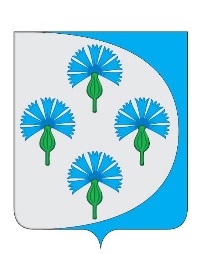 РОССИЙСКАЯ ФЕДЕРАЦИЯАДМИНИСТРАЦИЯ СЕЛЬСКОГО ПОСЕЛЕНИЯ ЧЁРНОВСКИЙ МУНИЦИПАЛЬНОГО РАЙОНА ВОЛЖСКИЙ САМАРСКОЙ ОБЛАСТИ_________________________________________________________________ПОСТАНОВЛЕНИЕот «_16_» ноября_ 2023 года                                                                        №_214_     Об утверждении перечня главных администраторов дохода бюджета сельского поселения Черновский муниципального района Волжский Самарской области на 2024 год и на плановый период 2025-2026 годов.В соответствии с частью 3.2 статьи 160.2 Бюджетного кодекса Российской Федерации, Администрация сельского поселения Черновский муниципального района Волжский Самарской области ПОСТАНОВЛЯЕТ: Утвердить перечень главных администраторов дохода бюджета  сельского поселения Черновский муниципального района Волжский Самарской области согласно приложению. В случае изменения состава и (или) функций главных администраторов дохода бюджета  сельского поселения Черновский муниципального района Волжский Самарской области, а также изменения принципов назначения и присвоения структуры кодов классификации доходов бюджета сельского поселения Черновский муниципального района Волжский Самарской области изменения в перечень главных администраторов доходов бюджета сельского поселения Черновский муниципального района Волжский Самарской области и в состав закрепленных за ними кодов классификации доходов бюджета сельского поселения  Черновский муниципального района Волжский Самарской области вносятся в течение текущего финансового года на основании постановлений Администрации  сельского поселения Черновский муниципального района Волжский Самарской области. Настоящее Постановление вступает в силу с 01.01.2024 года и применяется к правоотношениям, возникающим при составлении и исполнении бюджета сельского поселения Черновский муниципального района Волжский Самарской области на 2024 год и на плановый период 2025 и 2026 годов. Настоящее Постановление официально опубликовать в газете «Черновские вести».Контроль за исполнением настоящего Постановления возложить на ведущего специалиста Якунину Ю.А.Глава сельского поселения Черновский    муниципального района Волжский    Самарской области                                                            А.М.КузнецовПриложение к постановлению Администрациисельского поселения  Черновскиймуниципального района ВолжскийСамарской областиот «_16_» ноября_ 2023г. № 214 Перечень главных администраторов доходов сельского поселения ЧерновскийКод главного администратора Код доходов Наименование  главного администратора доходов бюджета поселения182Управление Федеральной налоговой службы по Самарской области1821 03 02230 01 0000 110Доходы от уплаты акцизов на дизельное топливо, подлежащее распределению между бюджетами субъектов Российской Федерации и местными бюджетами с учетом установленных дифференцированных нормативов отчислений в местные бюджеты1821 03 02240 01 0000 110Доходы от уплаты акцизов на моторные масла для дизельных и (или) карбюраторных (инжекторных) двигателей, подлежащее распределению между бюджетами субъектов Российской Федерации и местными бюджетами с учетом установленных дифференцированных нормативов отчислений в местные бюджеты1821 03 02250 01 0000 110Доходы от уплаты акцизов на автомобильный бензин, подлежащее распределению между бюджетами субъектов Российской Федерации и местными бюджетами с учетом установленных дифференцированных нормативов отчислений в местные бюджеты1821 03 02260 01 0000 110Доходы от уплаты акцизов на прямогонный бензин, подлежащее распределению между бюджетами субъектов Российской Федерации и местными бюджетами с учетом установленных дифференцированных нормативов отчислений в местные бюджеты1821 01 02010 01 0000 110Налог на доходы физических лиц с доходов, источниками которых является налоговый агент, за исключением доходов, в отношении которых исчисление и уплата налога осуществляются в соответствии  со статьями 227,227.1 и 228 Налогового кодекса Российской Федерации1821 01 02020 01 0000 110Налог на доходы физических лиц с доходов, полученных от осуществления деятельности физическими лицами, зарегистрированными в качестве индивидуальных предпринимателей, нотариусов, занимающихся частной практикой, адвокатов, учредивших адвокатские кабинеты и других лиц, занимающихся частной практикой в соответствии со статьей 227 Налогового кодекса Российской Федерации1821 01 02030 01 0000 110Налог на доходы физических лиц с доходов, полученных физическими лицами в соответствии со статьей 228 Налогового кодекса Российской Федерации1821 05 03010 01 0000 110Единый сельскохозяйственный налог1821 06 01030 10 0000 110Налог на имущество физических лиц, взимаемый по ставкам, применяемый к объектам налогообложения, расположенным в границах сельских поселений1821 06 06033 10 0000 110Земельный налог с организаций, обладающих земельным участком, расположенным в границах сельских поселений1821 06 06043 10 0000 110Земельный налог с физических лиц, обладающих земельным участком, расположенным в границах сельских поселений1821 16 10123 01 0102 140Доходы от денежных взысканий (штрафов), поступающие в счет погашения задолженности, образовавшейся до 1 января 2021 года, подлежащие зачислению в бюджет муниципального образования по нормативам, действовавшим в 2020 году (доходы бюджетов сельских поселений, направляемые на формирование муниципального дорожного фонда)269Администрация сельского поселения Черновский2691 08 04020 01 1000 110Государственная пошлина за совершение нотариальных действий должностными лицами органов местного самоуправления, уполномоченными в соответствии с законодательными актами Российской Федерации на совершение нотариальных действий2691 11 09045 10 0000 120Прочие поступления от использования имущества, находящегося в собственности сельских поселения (за исключением имущества муниципальных бюджетных и автономных учреждений, а также имущества муниципальных унитарных предприятий, в том числе казенных)2691 13 02995 10 0000 130Прочие доходы от компенсации затрат бюджетов сельских поселений2691 17 01050 10 0000 180Невыясненные поступления, зачисляемые в бюджеты сельских поселений2691 17 05050 10 0000 180Прочие неналоговые доходы бюджетов сельских поселений2692 02 16001 10 0000 150Дотации бюджетам поселений на выравнивание бюджетной обеспеченности2692 08 10000 10 0000 150Перечисления из бюджетов сельских поселений (в бюджеты сельских поселений) для осуществления взыскания2692 02 29999 10 0000 150Прочие субсидии бюджетам сельских поселений2692 02 20041 10 0000 150Субсидии бюджетам сельских поселений на строительство, модернизацию, ремонт и содержание автомобильных дорог общего пользования, в том числе дорог в поселениях (за исключением автомобильных дорог федерального значения)2692 02 49999 10 0000 150Прочие межбюджетные трансферты, передаваемые бюджетам сельских поселений2692 02 25576 10 0000 150Субсидии бюджетам сельских поселений на обеспечение комплексного развития сельских территорий2692 02 35118 10 0000 150Субвенции бюджетам поселений на осуществление первичного воинского учета на территориях, где отсутствуют военные комиссариаты2692 07 05030 10 0000 150Прочие безвозмездные поступления в бюджеты сельских поселений2692 08 05000 10 0000 150Перечисления из бюджетов сельских поселений (в бюджеты поселений) для осуществления возврата (зачета) излишне уплаченных или излишне взысканных сумм налогов, сборов и иных платежей, а также сумм процентов за несвоевременное осуществление такого возврата и процентов, начисленных на излишне взысканные суммы2692 18 60010 10 0000 150Доходы бюджетов сельских поселений от возврата остатков субсидий , субвенций и иных межбюджетных трансфертов, имеющих целевое значение , прошлых лет из бюджетов муниципальных районов .2692 19 60010 10 0000 150Возврат прочих остатков субсидий, субвенций и иных межбюджетных трансфертов, имеющих целевое назначение, прошлых лет из бюджетов поселений2691 18 01520 10 0000 150Перечисления из бюджетов сельских поселений по решениям о взыскании средств2691 18 02500 10 0000 150Поступления в бюджеты сельских поселения (перечисления из бюджетов сельских поселений) по урегулированию расчетов между бюджетами бюджетной системы Российской Федерации по распределенным доходам.2692 02 25513 10 0000 150Субсидии бюджетам сельских поселений на развитие сети учреждений культурно-досугового типа2692 02 25555 10 0000 150Субсидии бюджетам сельских поселений на реализацию программ формирования современной городской среды